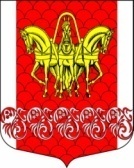  Администрациямуниципального образования«Кисельнинское сельское поселение»Волховского муниципального районаЛенинградской областиПОСТАНОВЛЕНИЕ  08 мая 2018 года №  170   Об утверждении списка учета граждан, признанных нуждающимися в улучшении жилищных условий для участия в федеральных, региональных и муниципальных программахВ соответствии со ст. 56 Жилищного кодекса РФ  и  ст. 7 областного закона от 26.10.2005 года № 89-оз «О порядке ведения органами местного самоуправления Ленинградской области  учета граждан в качестве нуждающихся в жилых помещениях, предоставляемых по договорам социального найма», административным регламентом предоставления муниципальной услуги «Принятие граждан на учет в качестве нуждающихся в жилых помещениях, предоставляемых по договорам социального найма», утвержденного постановлением главы администрации от 23 декабря 2016 года № 368,постановляю:     1.Утвердить список учета граждан, признанных нуждающимися в улучшении жилищных условий для участия в федеральных, региональных и муниципальных программах согласно приложения.     2. Опубликовать  настоящее постановление в газете «Волховские огни» и разместить на официальном сайте МО Кисельнинское СП Волховского муниципального района Ленинградской области www.кисельня.рф.     3. Постановление вступает в силу со дня его официального опубликования.Глава администрации  МО Кисельнинское СП                                                              Е.Л.Молодцова                                                       Исп. Н.Л. Свинцова,       48-191Утвержденпостановлением главы администрацииМО Кисельнинское СПот 08.05.2018 года № 170(приложение)СПИСОК учета граждан, признанных нуждающимися в улучшении жилищных условий для участия в федеральных, региональных и муниципальных программах№п\пФ.И.О.Состав семьиГодпостановкина учетНомер очереди1Константинова Виктория Сергеевна1200712Варламова Наталья Павловна1200723Фатиева Антонина Николаевна2201134Кукушкин Игорь Павлович2201245Суханова Любовь Сергеевна4201256Швайков Эдуард Александрович2201267Денисова Нина Михайловна4201378Калинина Наталия Александровна5201389Попушой Елена Александровна42013910Ольнёва Татьяна Владимировна220131011Пилипова Елена Викторовна420151112Дума Наталия Николаевна320161213Румянцева Ирина Борисовна6201713